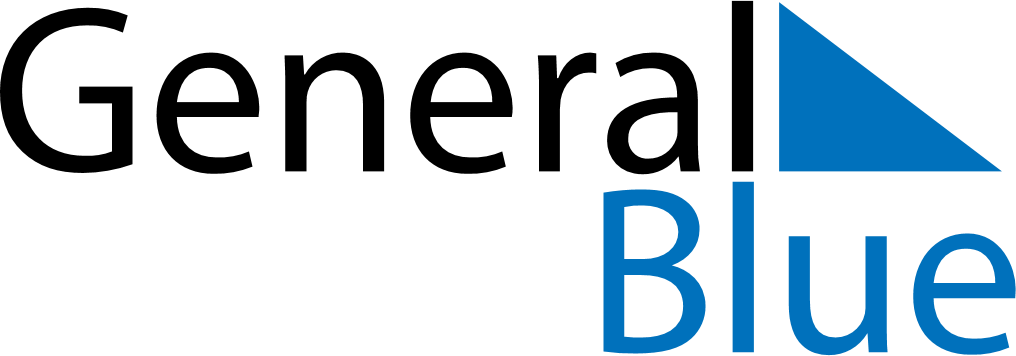 June 2024June 2024June 2024June 2024June 2024June 2024June 2024Port Augusta, South Australia, AustraliaPort Augusta, South Australia, AustraliaPort Augusta, South Australia, AustraliaPort Augusta, South Australia, AustraliaPort Augusta, South Australia, AustraliaPort Augusta, South Australia, AustraliaPort Augusta, South Australia, AustraliaSundayMondayMondayTuesdayWednesdayThursdayFridaySaturday1Sunrise: 7:12 AMSunset: 5:21 PMDaylight: 10 hours and 8 minutes.23345678Sunrise: 7:12 AMSunset: 5:20 PMDaylight: 10 hours and 8 minutes.Sunrise: 7:13 AMSunset: 5:20 PMDaylight: 10 hours and 7 minutes.Sunrise: 7:13 AMSunset: 5:20 PMDaylight: 10 hours and 7 minutes.Sunrise: 7:13 AMSunset: 5:20 PMDaylight: 10 hours and 6 minutes.Sunrise: 7:14 AMSunset: 5:20 PMDaylight: 10 hours and 5 minutes.Sunrise: 7:14 AMSunset: 5:20 PMDaylight: 10 hours and 5 minutes.Sunrise: 7:15 AMSunset: 5:20 PMDaylight: 10 hours and 4 minutes.Sunrise: 7:15 AMSunset: 5:20 PMDaylight: 10 hours and 4 minutes.910101112131415Sunrise: 7:16 AMSunset: 5:20 PMDaylight: 10 hours and 3 minutes.Sunrise: 7:16 AMSunset: 5:19 PMDaylight: 10 hours and 3 minutes.Sunrise: 7:16 AMSunset: 5:19 PMDaylight: 10 hours and 3 minutes.Sunrise: 7:17 AMSunset: 5:19 PMDaylight: 10 hours and 2 minutes.Sunrise: 7:17 AMSunset: 5:19 PMDaylight: 10 hours and 2 minutes.Sunrise: 7:17 AMSunset: 5:20 PMDaylight: 10 hours and 2 minutes.Sunrise: 7:18 AMSunset: 5:20 PMDaylight: 10 hours and 1 minute.Sunrise: 7:18 AMSunset: 5:20 PMDaylight: 10 hours and 1 minute.1617171819202122Sunrise: 7:19 AMSunset: 5:20 PMDaylight: 10 hours and 1 minute.Sunrise: 7:19 AMSunset: 5:20 PMDaylight: 10 hours and 1 minute.Sunrise: 7:19 AMSunset: 5:20 PMDaylight: 10 hours and 1 minute.Sunrise: 7:19 AMSunset: 5:20 PMDaylight: 10 hours and 0 minutes.Sunrise: 7:19 AMSunset: 5:20 PMDaylight: 10 hours and 0 minutes.Sunrise: 7:20 AMSunset: 5:20 PMDaylight: 10 hours and 0 minutes.Sunrise: 7:20 AMSunset: 5:21 PMDaylight: 10 hours and 0 minutes.Sunrise: 7:20 AMSunset: 5:21 PMDaylight: 10 hours and 0 minutes.2324242526272829Sunrise: 7:20 AMSunset: 5:21 PMDaylight: 10 hours and 0 minutes.Sunrise: 7:20 AMSunset: 5:21 PMDaylight: 10 hours and 0 minutes.Sunrise: 7:20 AMSunset: 5:21 PMDaylight: 10 hours and 0 minutes.Sunrise: 7:21 AMSunset: 5:22 PMDaylight: 10 hours and 1 minute.Sunrise: 7:21 AMSunset: 5:22 PMDaylight: 10 hours and 1 minute.Sunrise: 7:21 AMSunset: 5:22 PMDaylight: 10 hours and 1 minute.Sunrise: 7:21 AMSunset: 5:23 PMDaylight: 10 hours and 1 minute.Sunrise: 7:21 AMSunset: 5:23 PMDaylight: 10 hours and 2 minutes.30Sunrise: 7:21 AMSunset: 5:23 PMDaylight: 10 hours and 2 minutes.